Výdejní místo ZŠ Pošepného - nákladová rampa (Pošepného náměstí 2022, Praha 4). Výdejní čas 11.00 – 12.00Pro seniory roznáška pomocí dobrovolníků Objednávky nad 300,- Kč zdarma rozvoz PRAHA Trvanlivost 10 dníObjednávky do 10h na následující den: tel. 773 070 546 nebo e-mail michaela.kuprova@ekolandia.czCena celé porce 75,- Kč (bez polévky) cca 400 gCena pro žáky ZŠ Pošepného zůstává stejná jako doposud (bez polévky) Platba pouze v hotovosti  na místě výdejeAktuální jídelníček na týden 23. - 27.3. 20201. Svíčková hovězí pečeně, houskový celozrnný knedlík 75,-/1,3,7,9,10 400grSložení *hovězí maso*cibule*mrkev* celer*hořčice*slanina*ocet*smetana*pšeničná mouka*vejce*mléko*olej2. Krůtí stehenní maso na způsob ala bažant, jasmínová rýže 75,-/1  400grSložení *krůtí maso*divoké koření* cibule*slanina*rýže*pšeničná mouka*olej3. Holandský řízek, mačkaný máslový brambor 75,-/1,3,7,10  400grSložení *vepřové maso*sýr*strouhanka*brambory*máslo*mléko*olej4. Vegetariánské těstoviny s rajčatovou omáčkou 75,-/1,7  VEGE   400grSložení:*těstoviny*cibule*bylinky*rajčata*bylinky*koření*máslo**olej5. Kuřecí ve středomořské omáčce, těstoviny 75,-/1,3  400grSložení *kuřecí maso*olej*sůl*pepř*cibule*česnek*paprika*cuketa*protlak *sekaná rajčata*těstoviny*6. Lívance pečené v troubě, jahodová marmeláda 75,-/1,3,7   VEGE   400grSložení *pšeničná mouka*vajíčko*máslo*droždí*cukr*jablka*jahody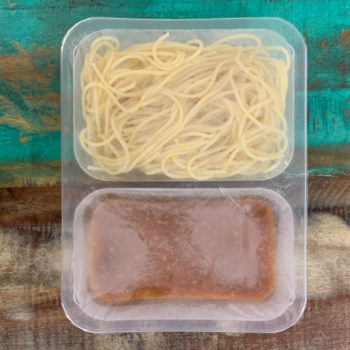 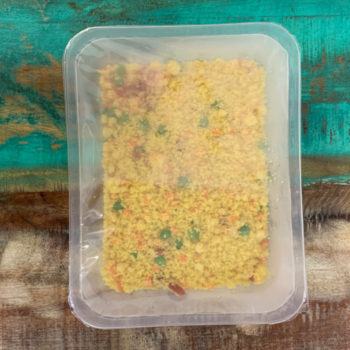 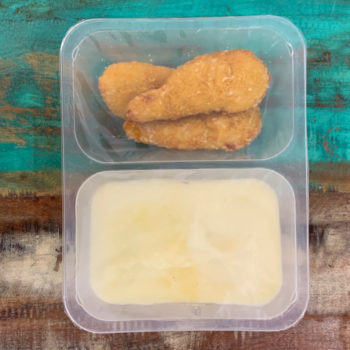 Objednávky na:Michaela Kuprová, EKOLANDIA s.r.o. tel. 773 070 546, e-mail: michaela.kuprova@ekolandia.czEKOLANDIA s.r.o.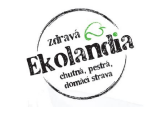 NABÍDKA OBĚDŮ S PRODLOUŽENOU TRVANLIVOSTÍ10 DNÍ (VAKUOVĚ BALENO)